Counting and subitisingCounting is used to determine how many are in a collection.Subitising is an efficient way of counting.CountingStudents require efficient counting skills to function in everyday contexts and to make sense of the world around them. The study of number in the Early years,aims to develop a deep and flexible understanding of number and quantity. The development of counting principles becomes a major focus for young learners as they underpin the development of number concepts.  The counting principles identify that:each object must be counted and counted only oncenumbers must be said once and in the conventional sequencethe arrangement of the objects does not affect how many there are in the collectionthe starting point or the order in which objects are counted does not affect how many there are in the collectionthe last number said tells how many in the collection; it does not refer only to the last object counted.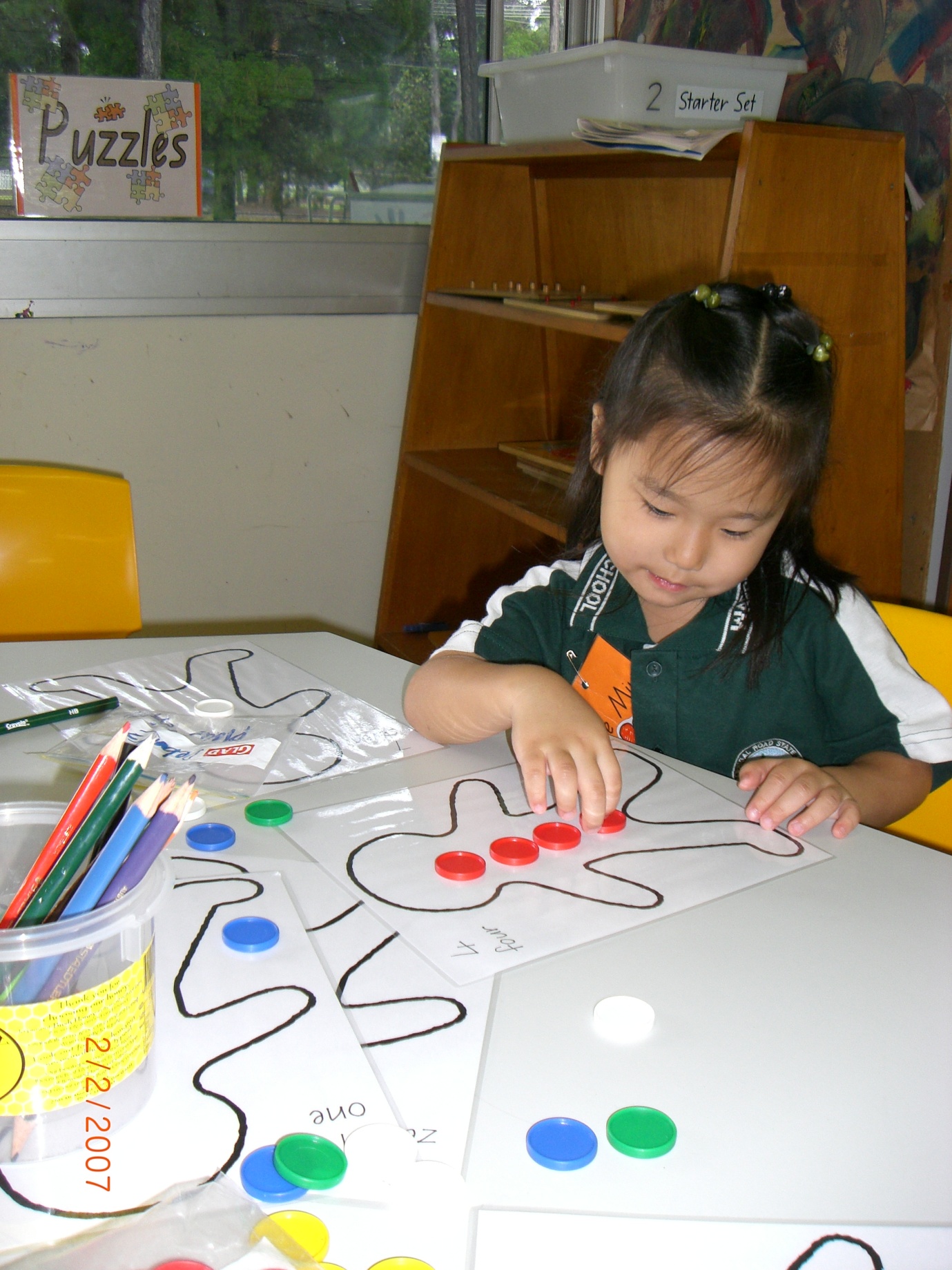 Students develop these skills:in everyday contextsby seeing these skills modelledwith frequent practicesupported by explicit instruction and discussion of counting.SubitisingThe Australian Curriculum refers to the use of subitising to order and compare collections. The definition of subistising is recognising the number of objects in a collection without consciously counting.Many students can see how many in a collection at a glance before they learn to count. Students’ ability to subitise extends to larger quantities and to seeing parts in a collection as they progress through the early years.Students recognise quantities at a glance based on:a strong sense of a particular quantity, for example, ‘twoness’ or ‘fiveness’familiarity with a collection or arrangement such as dice patternsrearrangement of the collection to make it more recognisableseeing smaller familiar parts within the collection. e.g.Subitising assists students to quantify collections and explore part-whole relationships.Students need the ability to recognise parts and to count to calculate whole and decimal numbers. 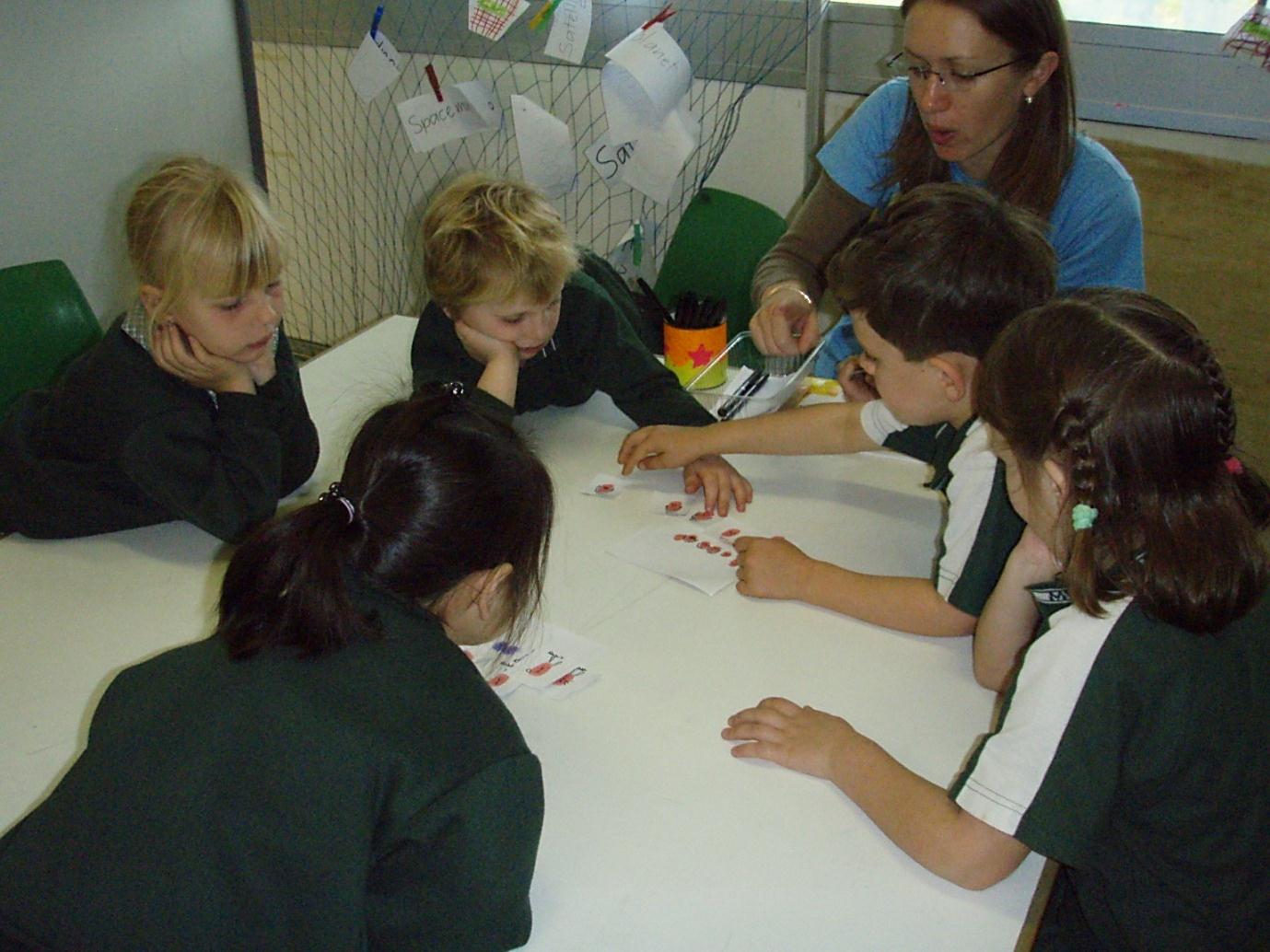 